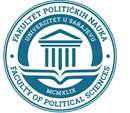 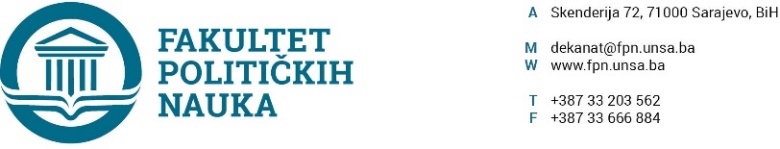 Broj: 02-1- ***-1/22Sarajevo, 10.10.2022. godineNa osnovu člana 69. Zakona o visokom obrazovanju Kantona Sarajevo („Službene novine Kantona Sarajevo“ broj: 36/22), člana 104. Stav (2) tačka v) Statuta Univerziteta u Sarajevu, a u vezi sa članom 8. stav (2) Pravila studiranja za treći ciklus studija na Univerzitetu u Sarajevu, uz prethodnu saglasnost sekretara, Vijeće Univerziteta u Sarajevu - Fakulteta političkih nauka na sjednici održanoj 10.10.2022. godine donosi  ODLUKUO dopuni odluke o imenovanju članova Vijeća trećeg ciklusa studija I – Za člana Vijeća trećeg ciklusa studija na Univerzitet u Sarajevu – Fakultetu političkih nauka imenuje se prof.dr. Senadin Lavić, kao nosilac predmeta ''Metodologija''. II- Ovom Odlukom dopunjava se Odluka o imenovanju članova Vijeća trećeg ciklusa broj: 02-1- 119-1/22 od 08.02.2022. godine. Sastavni dio ove Odluke je Lista članova Vijeća III ciklusa.III - Odluka stupa na snagu danom donošenja.											           Obrazloženje:Vijeće Univerziteta u Sarajevu - Fakulteta političkih nauka je razmatralo prijedlog Odluke o dopuni odluke o imenovanju članova Vijeća trećeg ciklusa studija na Fakultetu. Na sjednici održanoj 10.10.2022. godine, prijedlog je usvojen i donesena je Odluka kao u dispozitivu. Akt obradila: Aida Sarajlić Ovčina					    D E K A NAkt kontrolisao i odobrio: prof.dr. Elvis Fejzić								           ___________________     Prof.dr. Sead TurčaloZa zakonsku usklađenost, potvrdu daje Umihana Mahmić, mr.iur, sekretar Fakulteta.Dostaviti: 						                       1. Članovi Vijeća;2. Dosije;						              3. Služba za postdiplomski i doktorski studij;                                        4. Evidencija Vijeća Fakulteta;5. a/a